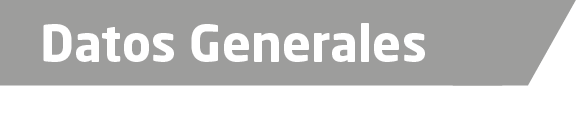 Nombre 	Victor Hugo Ramirez SantiagoGrado de Escolaridad Licenciatura En DerechoCédula Profesional (Licenciatura) 4558503Teléfono de Oficina  783 83 4 03 01Correo Electrónico vihugo_78@hotmail.com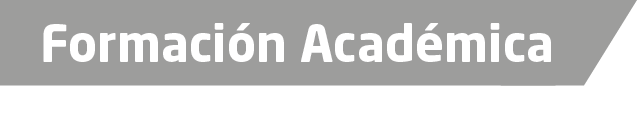 1996-1998  primeros cuatro semestres de la carrera de derecho en la  Universidad Anahuac De Xalapa, Ver. 1999-2002 termine la carrera de laa lic. En derecho en el Instituto de Estudios  Superiores De Poza Rica 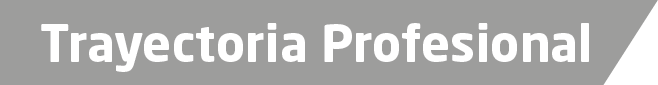 20 EN EL AÑO 2002 ME DESEMPEÑE COMO SECRETARIO DE LA ORGANIZACIÓN CIVIL “SUMA DE AMIGOS” EN LA CIUDAD DE PAPANTLA, VER.DEL AÑO 2003 AL 2010 ME DESEMPEÑE COMO ABOGADO LITIGANTE EN LA CIUDAD DE PAPANTLA, LLEVANDO ASUNTOS CIVILES, PENALES, LABORALES Y AGRARIOS.EL DIA 16 DE OCTUBRE DEL AÑO 2010 RECIBI MI NOMBRAMIENTO COMO OFICIAL SECRETARIO DENTRO DE LA PROCURADURIA GENERAL DE JUSTCIA DEL ESTADO DE VERACRUZ, SIENDO MI PRIMERA ADSCRIPCION LA AGENCIA DEL MINISTERIO PUBLICO CONCILIADORA E INVESTIGADORA DE LA CIUDAD DE TUXPAN, VER.EL DIA 06 DE ABRIL DEL AÑO 2011 RECIBI MI CAMBIO Y NOMBRAMIENTO COMO OFICIAL SECRETARIO DE LA AGENCIA DEL MINISTERIO PUBLICO ESPECIALIZADO EN LA RESPONSABILIAD JUVENIL Y CONCILIACION DE LA CIUDAD DE PAPANTLA, VER., LUGAR EN DONDE ME DESEMPEÑO HASTA LA FECHA ACTUAL COMO OFICIAL SECRETARIO. EL DIA 11 DE MAYO DEL AÑO 2015 FUI NOMBRADO COMO FISCAL SEPTIMO EN DELITOS DIVERSOS ADSCRITO A LA UNIDAD DE PROCURACION DE JUSTICIA DEL OCTAVO DISTRITO JUDICIAL EN PAPANTLA, VER.EL DIA 04 DE AGOSTO DEL AÑO 2015 FUI NOMBRADO COMO FISCAL QUINTO EN DELITOS DIVERSOS ADSCRITO A LA UNIDAD DE PROCURACION DE JUSTICIA DEL SEPTIMO DISTRITO JUDICIAL EN POZA RICA, VER., HASTA EL DIA 01 DE OCTUBRE DEL PRESENTE AÑO 2017 EL DIA 02 DE OCTUBRE  DEL AÑO 2017 FUI NOMBRADO COMO FISCAL SEGUNDO  EN DELITOS DIVERSOS ADSCRITO A LA UNIDAD DE PROCURACION DE JUSTICIA DEL SEXTO DISTRITO JUDICIAL EN TUXPAN, VER., LUGAR EN DONDE ME DESEMPEÑO HASTA LA FECHA ACTUAL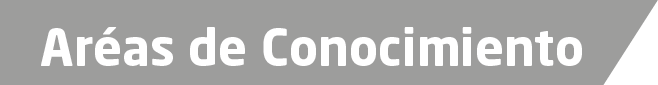 Derecho laboralDerecho agrarioDerecho CivilDerecho Penal